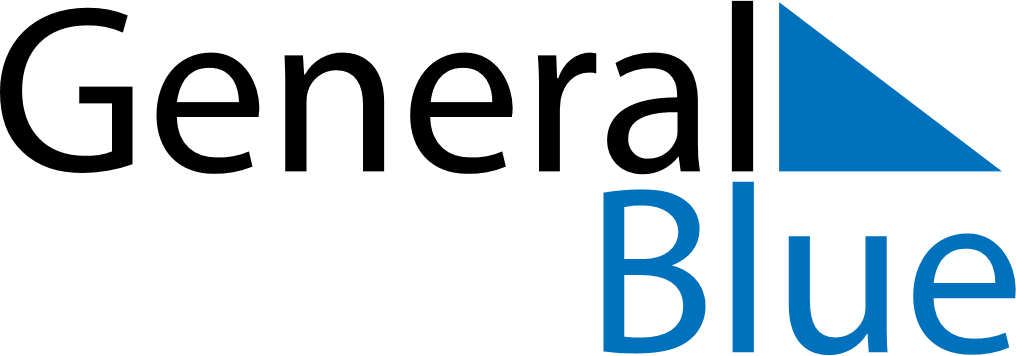 April 2024April 2024April 2024April 2024April 2024April 2024Bahia de Caraquez, Manabi, EcuadorBahia de Caraquez, Manabi, EcuadorBahia de Caraquez, Manabi, EcuadorBahia de Caraquez, Manabi, EcuadorBahia de Caraquez, Manabi, EcuadorBahia de Caraquez, Manabi, EcuadorSunday Monday Tuesday Wednesday Thursday Friday Saturday 1 2 3 4 5 6 Sunrise: 6:22 AM Sunset: 6:28 PM Daylight: 12 hours and 6 minutes. Sunrise: 6:22 AM Sunset: 6:28 PM Daylight: 12 hours and 6 minutes. Sunrise: 6:21 AM Sunset: 6:28 PM Daylight: 12 hours and 6 minutes. Sunrise: 6:21 AM Sunset: 6:27 PM Daylight: 12 hours and 6 minutes. Sunrise: 6:21 AM Sunset: 6:27 PM Daylight: 12 hours and 6 minutes. Sunrise: 6:21 AM Sunset: 6:27 PM Daylight: 12 hours and 6 minutes. 7 8 9 10 11 12 13 Sunrise: 6:20 AM Sunset: 6:26 PM Daylight: 12 hours and 6 minutes. Sunrise: 6:20 AM Sunset: 6:26 PM Daylight: 12 hours and 6 minutes. Sunrise: 6:20 AM Sunset: 6:26 PM Daylight: 12 hours and 6 minutes. Sunrise: 6:19 AM Sunset: 6:26 PM Daylight: 12 hours and 6 minutes. Sunrise: 6:19 AM Sunset: 6:25 PM Daylight: 12 hours and 6 minutes. Sunrise: 6:19 AM Sunset: 6:25 PM Daylight: 12 hours and 6 minutes. Sunrise: 6:19 AM Sunset: 6:25 PM Daylight: 12 hours and 5 minutes. 14 15 16 17 18 19 20 Sunrise: 6:18 AM Sunset: 6:24 PM Daylight: 12 hours and 5 minutes. Sunrise: 6:18 AM Sunset: 6:24 PM Daylight: 12 hours and 5 minutes. Sunrise: 6:18 AM Sunset: 6:24 PM Daylight: 12 hours and 5 minutes. Sunrise: 6:18 AM Sunset: 6:24 PM Daylight: 12 hours and 5 minutes. Sunrise: 6:18 AM Sunset: 6:23 PM Daylight: 12 hours and 5 minutes. Sunrise: 6:17 AM Sunset: 6:23 PM Daylight: 12 hours and 5 minutes. Sunrise: 6:17 AM Sunset: 6:23 PM Daylight: 12 hours and 5 minutes. 21 22 23 24 25 26 27 Sunrise: 6:17 AM Sunset: 6:23 PM Daylight: 12 hours and 5 minutes. Sunrise: 6:17 AM Sunset: 6:23 PM Daylight: 12 hours and 5 minutes. Sunrise: 6:17 AM Sunset: 6:22 PM Daylight: 12 hours and 5 minutes. Sunrise: 6:16 AM Sunset: 6:22 PM Daylight: 12 hours and 5 minutes. Sunrise: 6:16 AM Sunset: 6:22 PM Daylight: 12 hours and 5 minutes. Sunrise: 6:16 AM Sunset: 6:22 PM Daylight: 12 hours and 5 minutes. Sunrise: 6:16 AM Sunset: 6:22 PM Daylight: 12 hours and 5 minutes. 28 29 30 Sunrise: 6:16 AM Sunset: 6:22 PM Daylight: 12 hours and 5 minutes. Sunrise: 6:16 AM Sunset: 6:21 PM Daylight: 12 hours and 5 minutes. Sunrise: 6:16 AM Sunset: 6:21 PM Daylight: 12 hours and 5 minutes. 